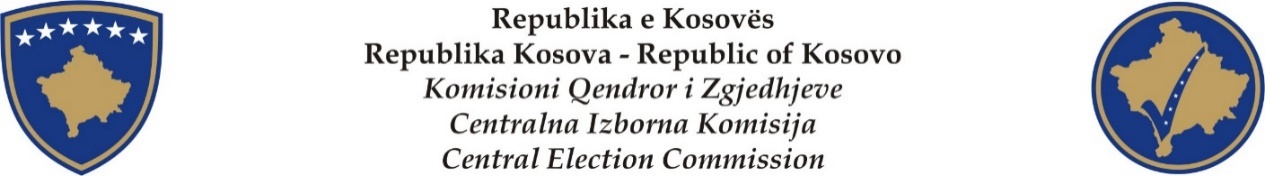 PROCESVERBAL NGA MBLEDHJA E KOMISIONIT QENDROR TË ZGJEDHJEVENr. 41 Datë: 19. 06. 2021. Ora: 11:00Vendi: Selia e KQZ-së/ Prishtinë. Kreshnik Radoniqi, kryetar i KQZ-së.  Anëtarët e KQZ: Sami Kurteshi, Alim Rama, Arianit Elshani, Florian Dushi, Ibrahim Selmanaj, Gordana Zuviq, Rifat Krasniq, Fazli Stollaj  SKQZ: Burim Ahmetaj, kryeshef.  ZRPPC: Yll Buleshkaj, drejtor.Përkthyese: Argjina Misni ; Jehona CamiProcesmbajtës: Fehmi Ajvazi.                                                          RENDI I DITËS1. Hyrje: z. Kreshnik Radoniqi, Kryesues i mbledhjes së KQZ-së:2. Aktivitetet e ZRPPC së:Shqyrtimi dhe miratimi i rekomandimit për caktimin lartësisë së Shpenzimeve të Fushatës për zgjedhjet lokale 2021.Shqyrtimi dhe miratimi i rekomandimit për shqiptim të gjobës për partinë politike Nisma Socialdemokrate.3 .   Shqyrtimi dhe miratimi i vendimit për zgjatjen e orarit të punës për anëtarët e KQZ-së dhe stafin e SKQZ-së për zgjedhjet lokale 2021.4.  Plotësimi dhe ndryshimi i përbërjes së Këshillit për Marrëdhënie me Jashtë.1. Hyrje: z. Kreshnik Radoniqi, Kryesues i mbledhjes së KQZ-së:Kreshnik Radoniqi:  Përshëndetje. E hapim mbledhjen nr. 41. E keni agjendën...!( Shqyrtimi i procesverbalit nr. 40 dhe miratimi i tij, për shkak se nuk ishte pranuar nga të gjithë anëtarët e KQZ-së, formalisht u shty për takimin e ardhshëm...)Kreshnik Radoniqi: A pajtoheni pra me agjendën që kemi në vazhdim ?   Miratohet rendi i ditës. Kreshnik Radoniqi: Tani, ia jap fjalën z. Buleshkaj. 2. Aktivitetet e ZRPPC së:Shqyrtimi dhe miratimi i rekomandimit për caktimin lartësisë së Shpenzimeve të Fushatës për zgjedhjet lokale 2021: Yll Buleshkaj, drejtor i ZRPPC-së: Sipas agjendës, para jush kemi paraqitur dokumentin i cili i rekomandon KQZ-së aprovimin e lartësisë së shpenzimit të partive për fushatën e zgjedhjeve lokale për këtë vit. Sipas kornizës ligjore dhe praktikës së zgjedhjeve, lartësia e shpenzimeve për votues është 0.50 cent për komunat të cilat i kanë më shumë se 5000 votues, dhe 0.70 cent për komunat që kanë më pak se kaq votues.  Në total, shpenzimet do të jenë: 950, 633, 40 euro për ato subjekte që do të garojnë në gjitha vendin. Për shkak se kemi subjekte që do të garojnë vetëm në një komunë dhe të tjera subjekte që do të garojnë në disa komuna, shpenzimet e lejuara të partive  janë të bashkangjitura në tabelë. Pra, çdo gjë është e specifikuar në raportin që ua kemi dërguar...Ibrahim Selmanaj: Cilido subjekt qoftë, për shembull i lejohen shpenzimet, por i njëjti nëse nuk e deklaron ose e fsheh shpenzimin, a kemi ne ndonjë masë shqiptuese sanksion...Yll Buleshkaj: Po, KQZ i aplikon masat sanksionuese mbas pranimit të raportit të shpenzimeve dhe aludimit. Pra, ne në bazë të krahasimeve të shumës së lejuar dhe të shumës së raportuar, pastaj kemi raportet audituese etj., ne në bazë të rregullës ne shqiptojmë dënimet....Ibrahmi Selmanaj: A kem ndonjë shembull ? Yll Buleshkaj: Ne deri më sot, nuk kemi ndonjë subjekt të penalizuar në ketë drejtim – që ka tejkaluar shumën e shpenzimeve...Florian Dushi: Në tabelë, po shihet totali, varësisht nga votuesit në komunat përkatëse...Mirë do të ishte që ta kemi edhe një tabelë që, saktësisht të precizohet se, për cilën komunë është  i lejuar shpenzimi me 0.50 cent, dhe për cilën me 0.70 cent...Yll Buleshkaj: Këtë, e plotësojmë pa asnjë problem...Kreshnik Radoniqi: Kush është për ? Miratohen rekomandimi i ZRPPC-së për caktimin lartësisë së shpenzimeve të fushatës për Zgjedhjet Lokale 2021: Shqyrtimi dhe miratimi i rekomandimit për shqiptim të gjobës për partinë politike Nisma Socialdemokrate: Yll Buleshkaj:  Faleminderit kryesues. Siç, e keni parë, kjo pikë është e modifikuar sepse ne dje pranuam dokumentacionin sepse kishim rekomanduar që ky subjekt edhe të pezullohet. Tani, jemi te kjo masë që do ta shqyrtojmë: te rekomandimit për shqiptim të gjobës sepse dokumentacioni është vonuar më shumë se 15 ditë...! Shuma e rekomanduar e dënimit në bazë të ligjit,  gjegjësisht e gjobës mbi këtë masë, është: 350 euro. NISMA, nuk është pjesë e parlamentit dhe, ne ua kemi dërguar arsyetimin e rekomandimit për gjobë...Florian Dushi: Kam dy çështje:  këtyre vendimeve t’u bashkëngjitet rekomandimi i zyrës sepse, ne lehtë mandej mund të jemi si institucion pjesë së çështjeve gjyqësore, dhe në diapozitiv, pika e parë,  duhet të saktësohet se cili është rekomandimi...Kreshnik Radoniqi: Unë e kam në material, edhe pse ka ndryshuar rekomandimi, “shqiptimi  i gjobës dhe pezullimi”. Ky rekomandim, duhet të pasqyrojë atë çka po thuhet sot – në mbledhje. Ky rekomandim, duhet të ndryshohet sipas vendimit që do ta marrim tani ! M’u heqë, “pezullimi” nga rekomandimi...Florian Dushi: Nëse, pranohen edhe propozimet e mia, dhe ky përmirësim të tërhiqet nga zyra dhe,  pastaj të sillet përsëri...Alim Rama: Mendoj që, të hiqet “pezullimi” dhe mendoj se nuk kemi nevojë të kthehet mbrapa...S’kemi nevojë të diskutojmë përsëri...Kreshnik Radoniqi: Edhe unë mendoj se nuk ka nevojë me u shty, por janë vërejtjet dhe modifikimi duhet të bëhet dhe të jetë në përputhje me vendimin dhe, të votohet...Në këtë pikë, diskutuan më tej: Florian Dushi, Arianit Elshani, i cili u pajtua që të shtyhet rekomandimi, Kreshnik Radoniqi, Yll Buleshkaj, Sami Kurteshi, i cili u pajtua për shtyrje të rekomandimit me z.Dushi.Kreshnik Radoniqi: Pikërisht se mund të ketë ndonjë ankesë unë rekomandova që ky rekomandim i zyrës me, u ndryshua! Shqyrtimi dhe vërejtjet tona, do të jenë në procesverbal ( dhe stenogram: f.a.), kurse sa i përket çështjes së gjobitjes së subjektit Nisma, unë nuk mendoj se keni ndonjë vërejte. Rekomandimi, nga pikëpamja teknike sigurisht do të ndryshohet kurse, arsyeshmëria “mbi shtyrjen” nuk po më duket aq e madhe, tha z. Radoniqi. Florian Dushi: Që të mos e komplikojmë, me propozimet që  dhanë mund të votojmë për shqiptimin e gjobës, por zyra të na njoftojë edhe me rekomandimin e riformuar...! Dhe, kërkoj që propozimet e mia të respektohen...Në fund, anëtarët e KQZ-së me vota unanime miratuan rekomandimin për shqiptim të gjobës për partinë politike Nisma Socialdemokrate në shumë prej 350 euro. Partia Nisma, ka të drejtë ankimi ndaj vendimit brenda 24 orëve, mbas pranimit të vendimit.  3. Shqyrtimi dhe miratimi i vendimit për zgjatjen e orarit të punës për anëtarët  e KQZ-së dhe, stafin e SKQZ-së për zgjedhjet lokale 2021: Në fillim të shqyrtimit të kësaj pike, u hap debati nga anëtarët e KQZ-së. Sami Kurteshi, tha se e kam lexuar vendimin. Ai, kontestoi pikën e parë ku parashihet zgjatja e orarit nga 8:00, deri në ora: 18:00. Ai, tha se nuk ka nevojë për zgjatje të orarit dhe, as për shtesa materiale. Ne, tha ai e kemi formularin ku secili që punon jashtë orarit, mund të evidentojë në formularë saktësisht: sa ka punuar jashtë orarit, cila është puna, dhe me urdhër të kujt ka punuar...? Prandaj, z. Kurteshi tha se, është kundër zgjatjes paushalle të orarit....Alim Rama: Ne, tha z. Rama, kemi buxhetuar orarin shtesë të mundshëm! Unë, nuk e shoh të arsyeshme ta zgjasim orarin sepse kemi zgjedhje të rregullta, dhe nëse ka nevojë për punë shtesë, duhet të lejohet “40” orëshi jashtë orarit të punës, sepse kjo lejohet edhe me ligj...Arianit Elshani: Unë, në parim jam kundër zgjatjes së orarit, pra në raport me vendimet paushallë. Unë kam një dilemë rreth pikës dy, pra daljes në punë për shembull si sot, të shtunën dhe të dielën dhe kam drojën se 40 orët, mund të konsumohet. Sipas gjendjes, pra sipas detyrave të planit operacional që duhet të realizohen nga departamente e ndryshme, unë mendoj që pika e parë të mbetet kështu siç, është, kurse mendoj se ata që kanë nevojë të dalin të shtunën dhe të dielën, të dalin por jo të gjithë...Pra, pika 2 të rishikohet...Florian Dushi: Ndoshta, nuk është korrekte që ne të diskutojmë pa e dëgjuar nga Sekretariati arsyetimin e kësaj që është propozuar, sepse vërtetë natyra e punës këtu nuk ndërlidhet me dy-tri plane të parapara të planit operacional, por me vëllimin e punëve që janë të mëdha. Nga e kaluara ne e dimë si Sekretariati është angazhuar...Pra, propozoj ta dëgjojmë Sekretariatin, dhe në njëfarë mënyre, t’i përligjim veprimet e tyre... Kreshnik Radoniqi: Po pajtohem me z. Dushi. Në parim, ne e kemi miratuar planin operacional ku ka shumë data, shumë afate që janë të ndryshme...dhe, stafit i bjen të punojë më shumë se KQZ-së...por, unë po pyes: ku e kemi bazën ligjore të zgjatjes së afatit...? Lidhur me vendimin e zgjatjes së afatit, s’i dhe të pyetjeve e dilemave, të qëndrime për dhe kundër zgjatjes së afatit të orarit të punës, diskutoi e dha shpjegime dhe arsyetime të detajuara, Burim Ahmetaj në cilësinë e kryeshefit.    Po ashtu, në kuadër të analizës, shqyrtimit, kundërshtimeve, arsyetimeve etj., por edhe të pyetjeve të bëra, diskutuan: Kreshnik Radoniqi, Burim Ahmetaj, Sami Kurteshi, rikujtoi edhe njëherë faktin e “formularit” ku mund të saktësohet puna shtesë...! Gjithashtu, ai kontestoi faktin se, vendimi dihet kur hynë në fuqi, por nuk saktësohet se kur duhet të përfundojë... Ai, tha se është kundër vendimeve paushallë, por jo edhe kundër mundësisë që, dikush mund të punojë edhe më shumë se 40 orë, dhe se kjo duhet të kompensohet...Kreshnik Radoniqi, kërkoi që të ketë një vendim për zgjatjen e orarit sepse, pastaj duhet të dihet se mbi c’bazë duhet bërë kompensimi... ? Ne, duhet ta autorizojmë kryeshefin, sepse duhet nënshkruar formulari...dhe, pa një vendim s’mund të bëhet kjo...E dyta, data e përfundimit në vendim, nuk mund të përkufizohet saktësisht, sepse kjo ndodh me certifikim e zgjedhjeve që, s’mund të saktësohet dita e certifikimit....Ndoshta, tha z. Radoniqi, ne mund ta vendosim një datë të përafërt” “...Në përfundim të zgjedhjeve Lokale!” Kurse, tha z. Radoniqi,  unë po kthehem prapë te pika 1 dhe 2! Unë, tha ai, nuk e nënshkruaj një vendim ku ka saktësim, sepse pastaj ia lëmë në diskrecion  zyrtarit që në ora 18:00, ai me thënë: “Unë dola, shkova në shtëpi...!”Arianit Elshani, tha se asnjëri nga ne nuk është kundër shkeljes së të drejtave, dhe e shoh të nevojshme që orari të zgjatet parimisht, përkundër dilemave tona...Secili prej nesh, e di si shkon procesi ! Tani, në parim jam që orari të zgjatet për Sekretariatin, jo për anëtarët e KQZ-së...Kreshnik Radoniqi: Ndoshta, kjo pikë mund të trajtohet ende...Sami Kurteshi: Kjo, mund të rregullohet njëherë e mirë. Ne, e kemi hequr 60 – in paushallë, dhe atë e kemi hequr. Në zgjedhjet e jashtëzakonshme, nuk është kuptuar shumë...Tani, ne kemi zgjedhje të rregullta...Në vazhdim, diskutoi edhe z. Ibrahim Selmanaj, Kreshnik Radoniqi, Florian Dushi, tha se primare është organizimi i zgjedhjeve, kurse kostoja është diçka që ndoshta për shkak të obligimeve dhe detyrave që, imonon procesi zgjedhor. Ne, tha ai, nuk duhet ta rrezikojmë procesin...! Në parim, ai tha se e përkrah këtë kërkesë të Sekretariatit... Kreshnik Radoniqi: Kryeshef...?Burim Ahmetaj: Na, duhet baza për punët shtesë që do ti kemi...! Dhe, do ti kemi...! Vendimi, është bazë ligjore për obligimet e punës shtesë për çdo aktivitet që, bëhet jashtë orarit shtesë... Në vazhdim, diskutuan edhe Alim Rama, Florian Dushi, Fazli Stollaj, Kreshnik Radoniqi, i cili tha se nuk është kontestues 40 orëshi, por unë po e shoh se nuk duhet ta kufizojmë orarin e punës! A kemi mundësi ti modifikojmë 2 pikat...? Në parim, ne ta votojmë vendimin për zgjatje të orarit për KQZ-në dhe Sekretariatin pa e kufizuar orarin...  Kreshnik Radoniqi: Më duket se, të gjithë jemi për ta rikthyer edhe njëherë në Këshillin për Personel dhe, le të na sillet në mbledhjen e radhës... Anëtarët e KQZ-së, u pajtuan me këtë konstatim të kryesuesit...4.  Plotësimi dhe ndryshimi i përbërjes së Këshillit për Marrëdhënie me JashtëArianit Elshani: Ex oficio, kryetarit të KQZ-së mendoj që i takon të jetë pjesë e këtij këshilli, kryesues i këtij këshilli mirëpo, ajo që kemi rënë dakord këshillat në përbërje, duhet të rishikohen edhe njëherë sapo, KQZ të plotësohet me dy anëtarë...Pra, këshillat kemi rënë dakord që të trajtohen edhe njëherë...Alim Rama: Mendoj që kryesuesi i KQZ-së, nuk merr pjesë në këshilla, edhe ashtu ai ex ofico e përfaqëson KQZ. Unë, mendoj që kryesuesi nuk duhet të jetë...Kreshnik Radoniqi: Ok, le të shtyhet...! Mirëpo, disa anëtarë kërkuan që kjo të mos shtyhet...! Sami Kurteshi, po ashtu, në parim tha se kryesuesi e përfaqëson KQZ –në. Andaj, ai tha se propozon që deri sa të plotësohen, përbërja e këshillave të vazhdoj siç, është...Kreshnik Radoniqi, tha se, në parim le të plotësohet kryesuesi i këtij këshilli...! Anëtarët e KQZ-së, me shumicë të thjeshtë votuan që, të plotësohet KMJ-të me z. Kreshnik Radoniqi, s’i kryesues i këti këshilli. Me këtë votim, nuk u pajtuan z. Sami Kurteshi, z. Alim Rama dhe Fazli Stollaj.    